Комплекс обследования репродуктивного потенциала супружеской пары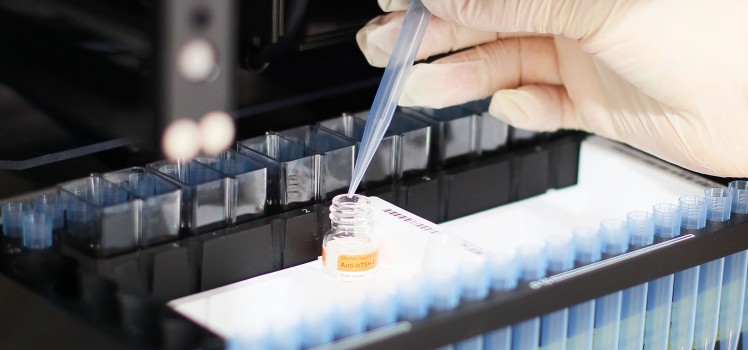 Комплекс предеазначен для определения показаний к применению ВРТ и установления причин бесплодия (осуществляется в отделении планирования семьи на платной основе - 19380 рублей), включает себя:У женщин:1) Консультация и клинический осмотр врача акушера-гинеколога ( в том числе осмотр молочных желез).2) Оценка эндокринного и овуляторного статуса (определение уровня пролактина, гонадотропинов и стероидных гормонов в крови, ультразвуковое трансвагинальное исследование матки и придатков).3) Оценка проходимости маточных труб. Метод обследования- гистеросальпингоскопия.4) Обследование на наличие урогенитальных инфекций методом ПЦР.5) Микроскопическое исследование влагалищных мазков.6) УЗИ молочных желез.Мужьям (партнерам) женщин:1) Консультация и клинический осмотр врача уролога.2) Исследование эякулята.По результатам обследования проводится заключительная консультация врача акушера-гинеколога и уролога.Осмотр врача акушер-гинеколога : 4 явкиОсмотр врача уролоа-андролога: 2 явкиОценка эндокринного и овуляторного цикла однократно : 1 фаза менструального цикла ФСГ, ЛГ, ТТГ, Т4, АМГ, Тестостерон.2 фаза менструального цикла : 17-ОН ПГС, ДЭА-С.Исследование на урогенитальные инфекции однократно методом ПЦРУЗИ органов малого таза и молочных железМазок на микрофлору из влагалищаСпермограмма супруга однократно.